PRESENTACIÓN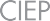 E s t i m a d a p E r s o n a l E c t o r a :Ponemos a su disposición el  noveno  número  del Anuario CIEP,  del  Centro de Investigación y Estudios Políticos de la Universidad de Costa Rica, correspondiente a la edición de 2018.Desde sus inicios, en el 2008, entre los objetivos del CIEP se encuentra el de promover la difusión de la investigación y el análisis político que realizamos, como herramienta para la generación de debate y la construcción de criterio informado por parte de la ciudadanía en relación con los asuntos públicos.Con el caminar de cada número entregado a la comunidad académica y nacional, el Anuario CIEP quiere continuar avanzando en su propósito de poner a disposición las investigaciones y los estudios políticos que se realizan año con año en Costa Rica, así como dar cuenta de novedades importantes en la literatura internacional sobre el tema que nos ocupa.Las exigencias que nos depara el carácter indexado de esta revista de la Universidad de Costa Rica y el riguroso método “doble ciego” que sigue el proceso de evaluación de los artículos en ella publicados, le da la oportunidad de mejorar vez a vez en términos de responder a los estándares internacionales como revista académica, y simultáneamente, convertirse en fuente de consulta obligada para estudiantes, profesores e investigadores que quieran mantenerse informados y acercarse a la innovación en el conocimiento y las metodologías en la dinámica enseñanza/aprendizaje.La accesibilidad del Anuario CIEP, tanto como su carácter inclusivo, se combina, con la selección de un tema central, como es el caso de este Número 9, que apuesta por la discusión en torno al tema central de Necropolítica; pero también, con reseñas de obras bibliográficas clave que giraran en torno a la democracia y sus amenazas, para acercar a la comunidad nacional a nuevas publicaciones, así como para aportar a la actualización bibliográfica, la pluralidad de las fuentes y la diversidad de abordajes y perspectivas.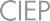 Como ejemplo, los cinco artículos que giran en torno al tema de Necropolítica, proceden de un Seminario de Extensión Docente sobre esta temática, desarrollado en el 2018, en el que uno de sus valiosos resultados son los artículos de algunas y algunos de las y los participantes de dicho curso, artículos que, a su vez, han sido sometidos a la evaluación respectiva de pares, según los cánones de esta revista.Con esta nueva entrega del Anuario CIEP, renovamos nuestro compromiso de continuar mejorando nuestra Revista en términos de su calidad académica, que responda al sello CIEP y de la Universidad de Costa Rica y, que abra una ventana más de acceso al conocimiento que se está generando en Costa Rica y el mundo.Dra. Juany Guzmán León Directora